Семинар-практикум «Формирование основ гражданственности и патриотизма у дошкольников: практики принятия и интериоризации норм и ценностей Российской культуры и традиций» в МДОУ «Детский сад № 226» 20 декабря 2023 года.Анкета обратной связи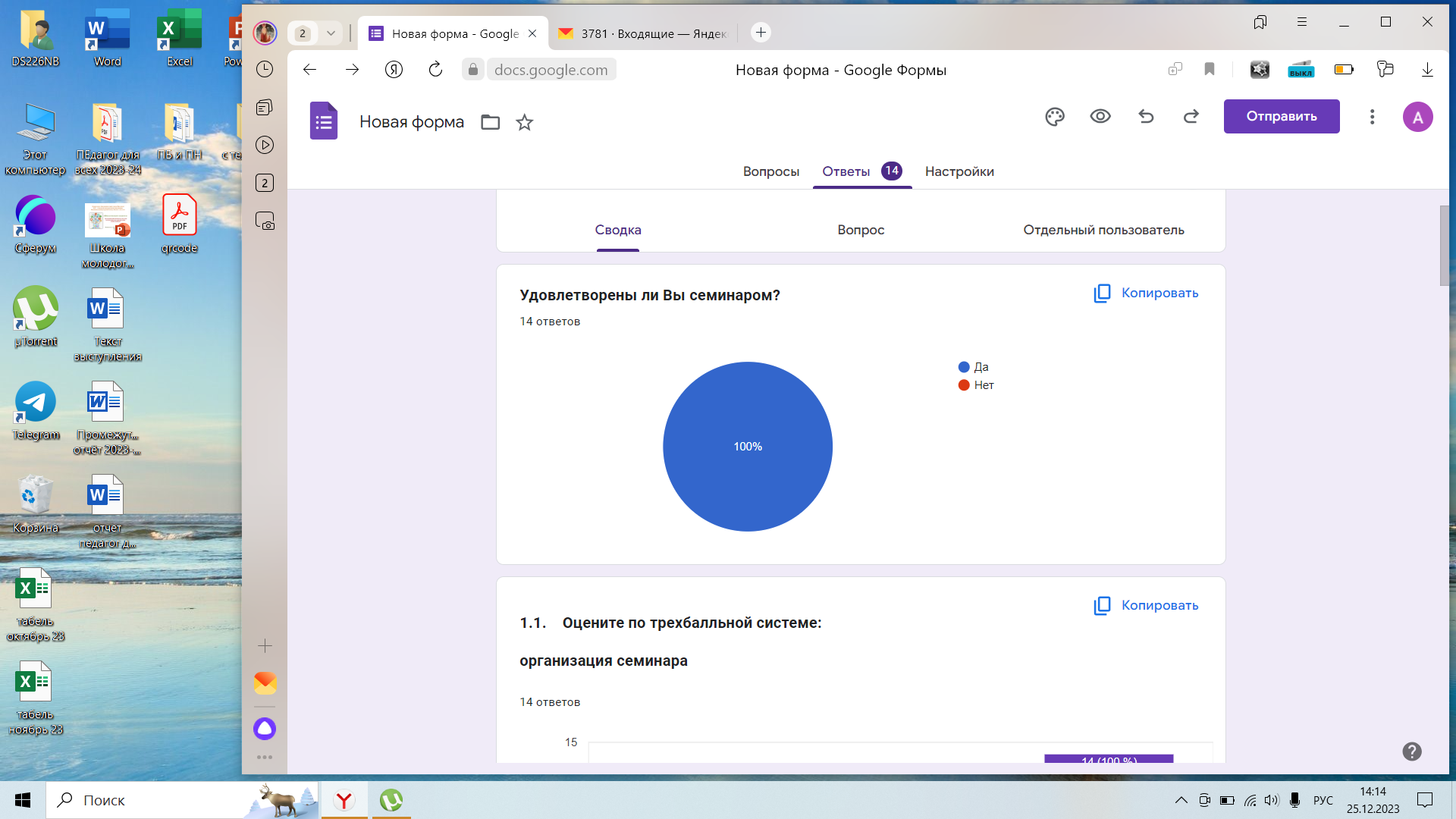 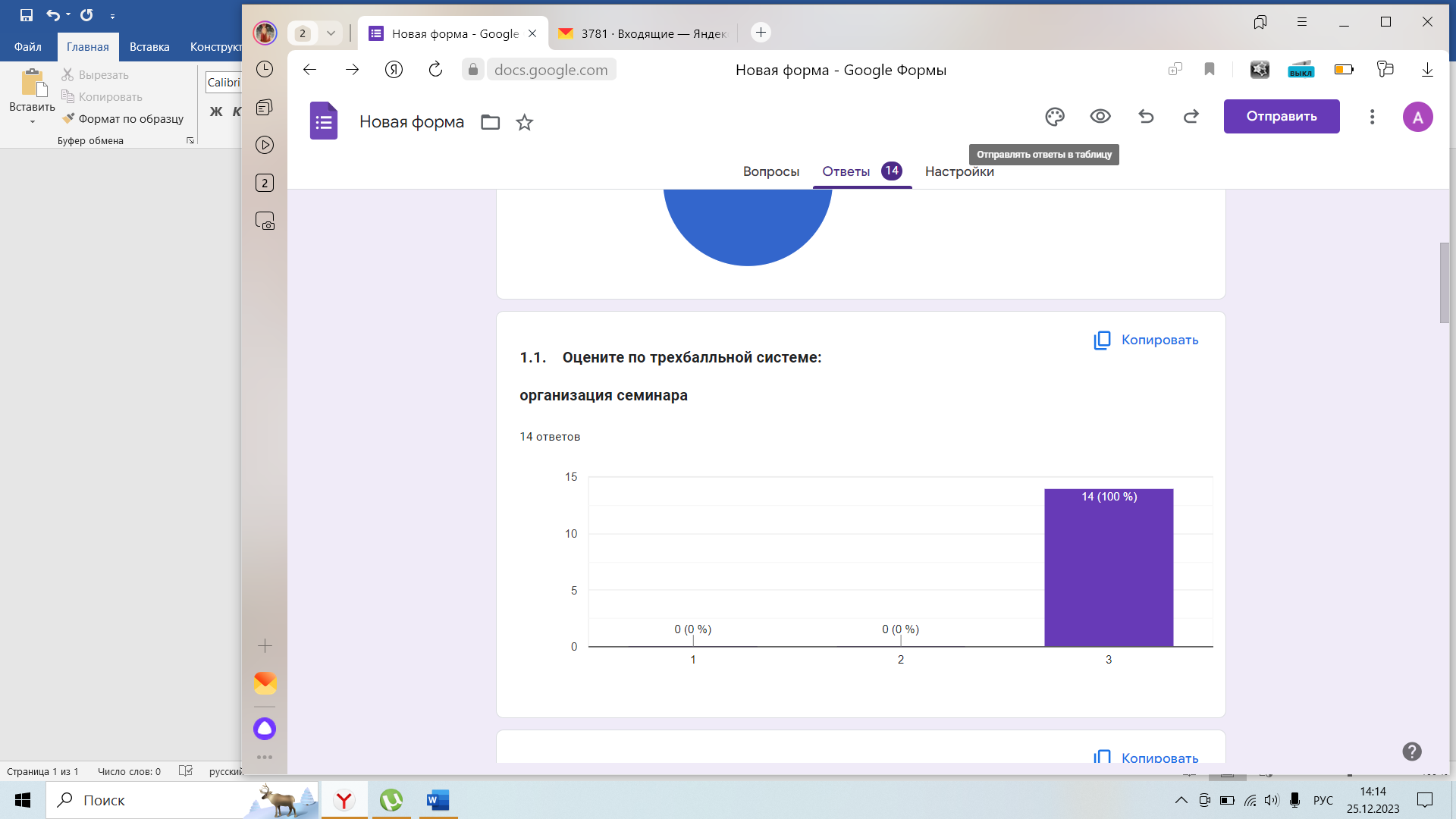 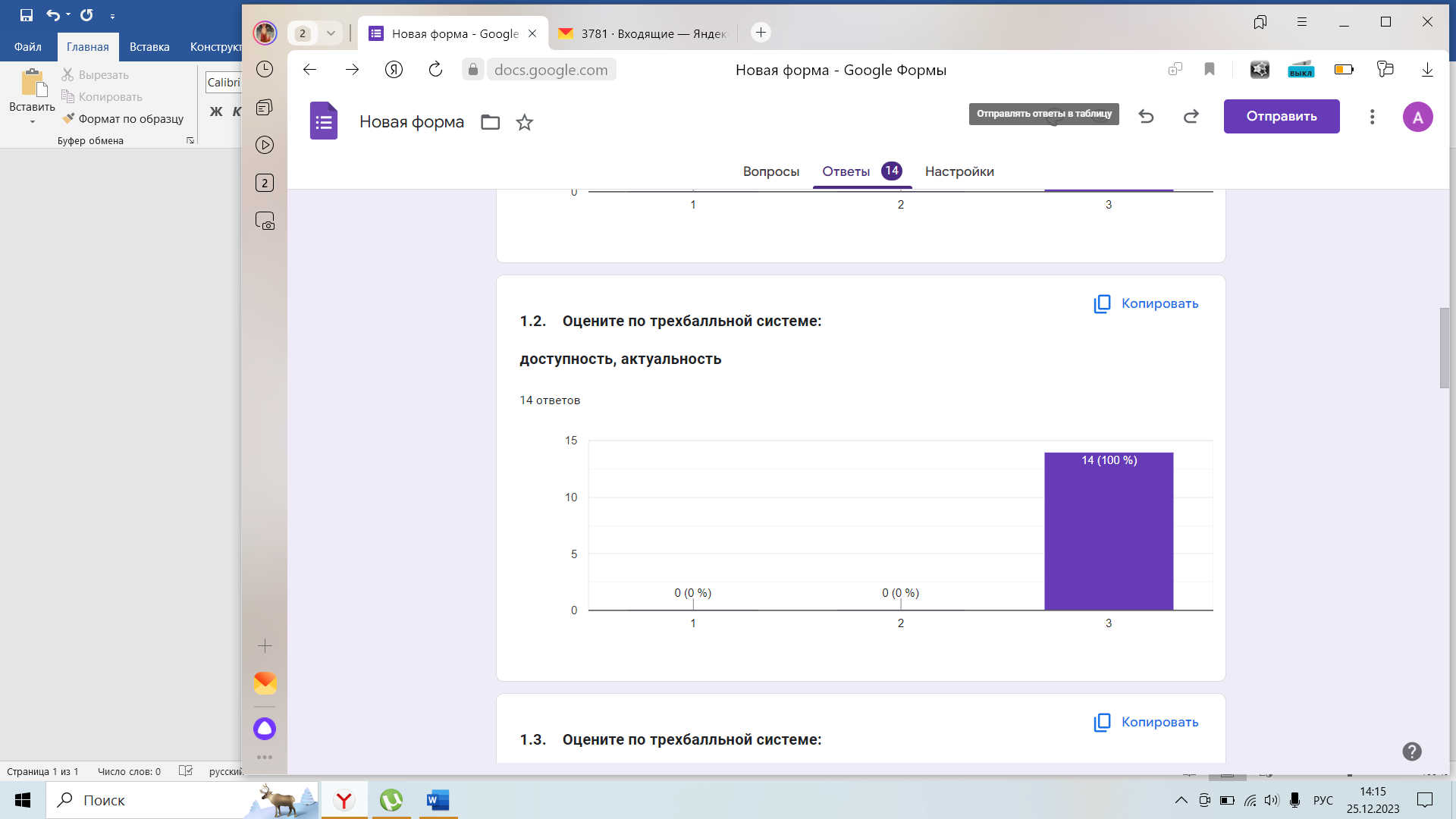 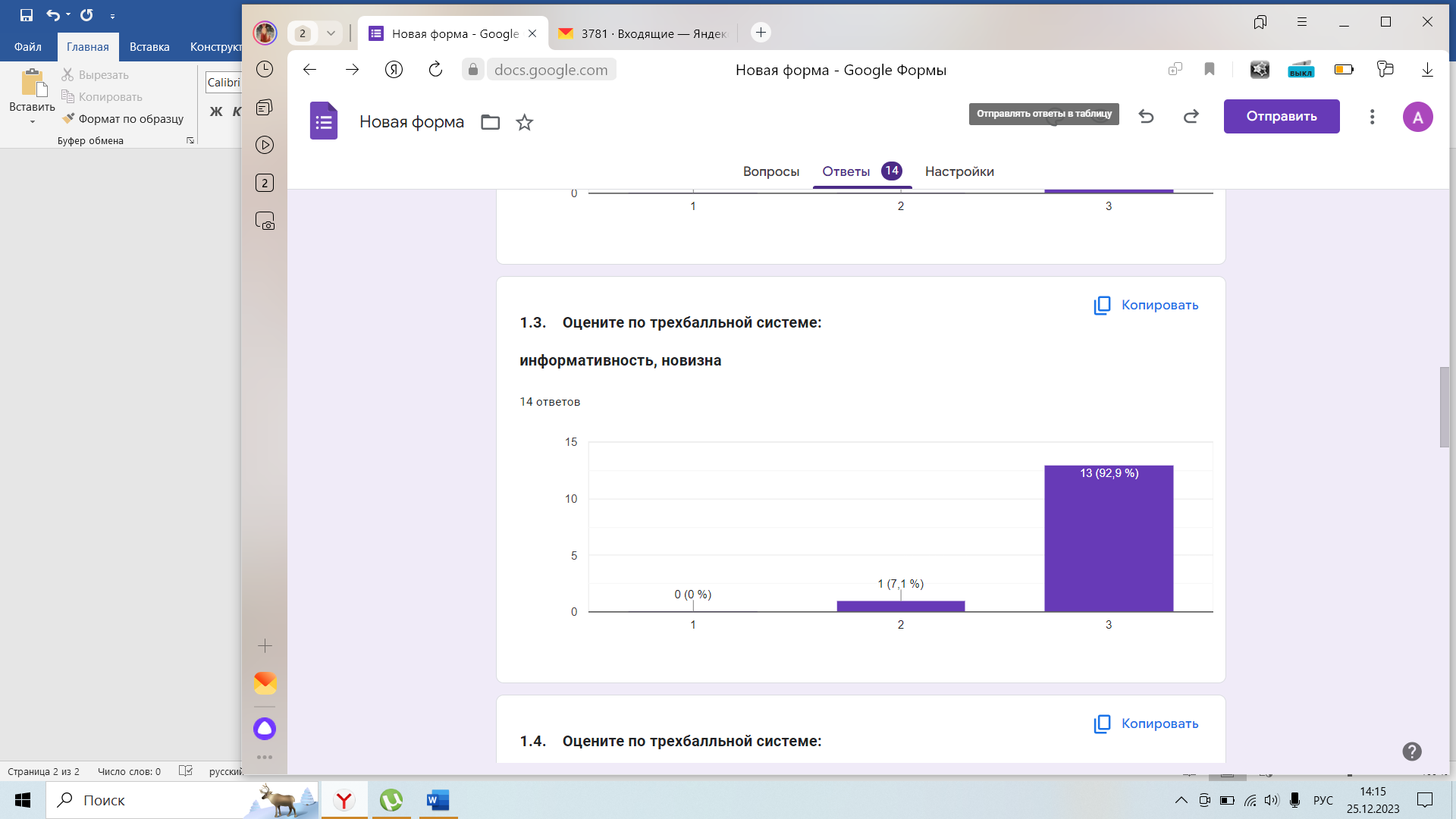 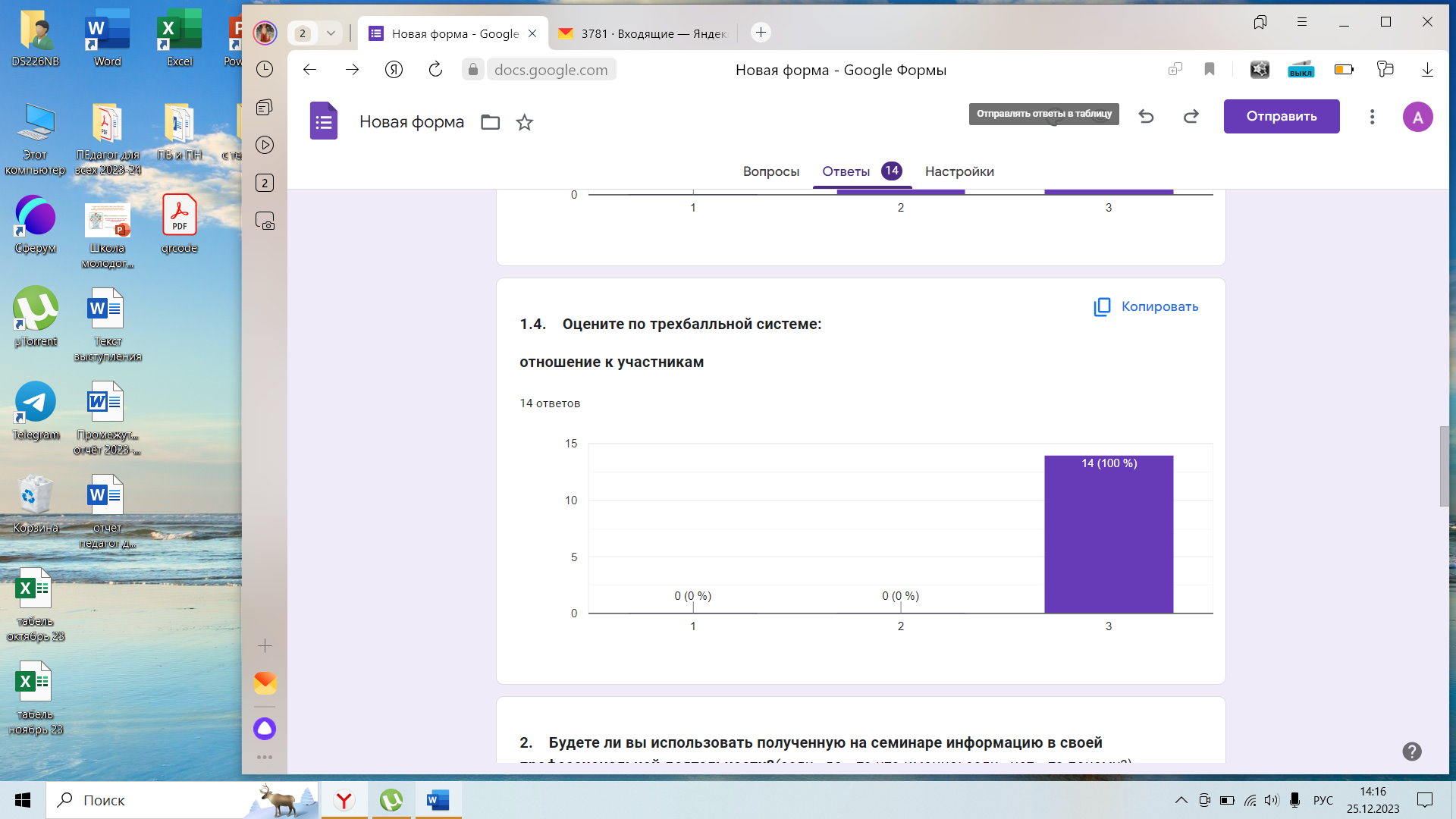 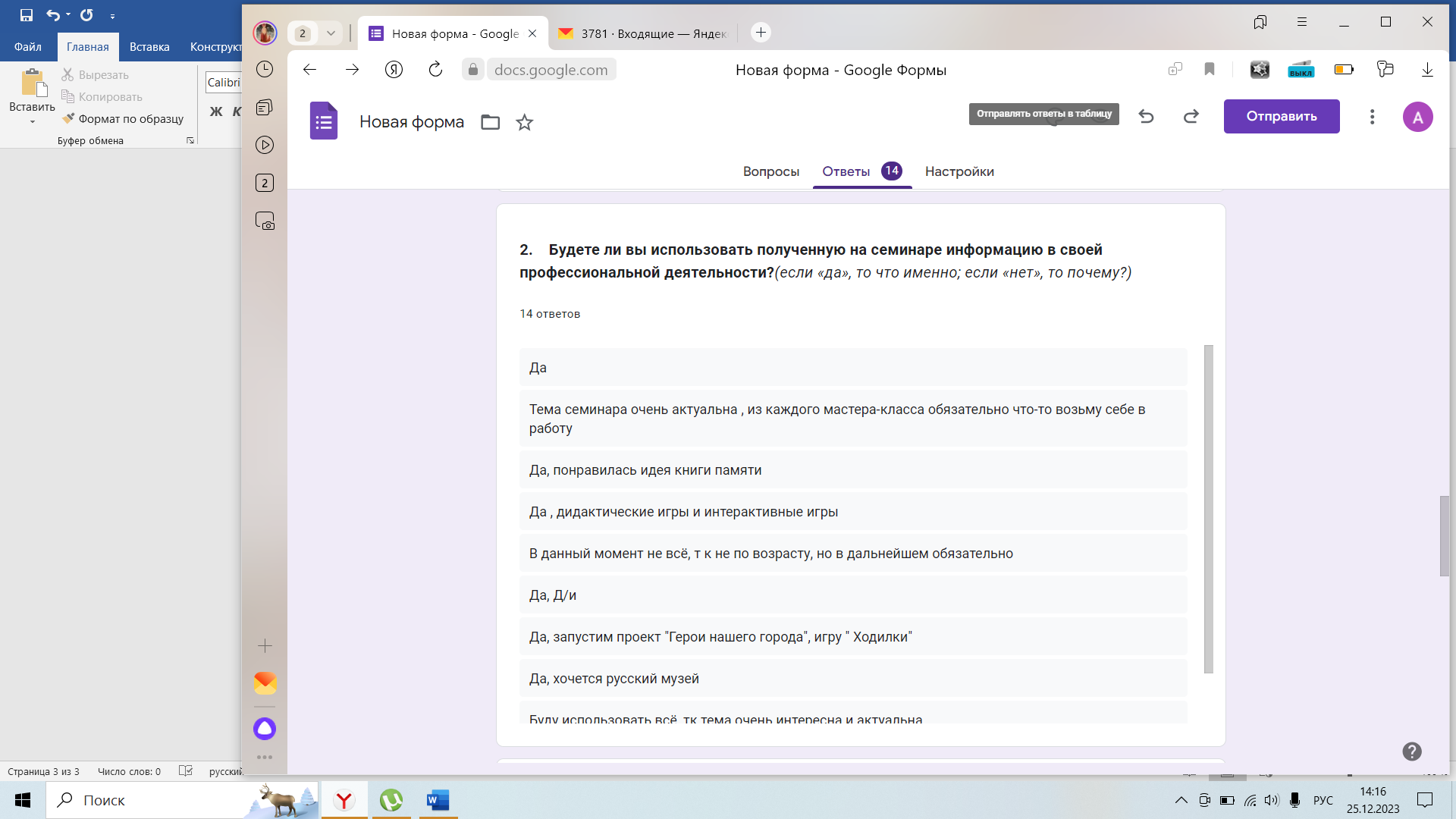 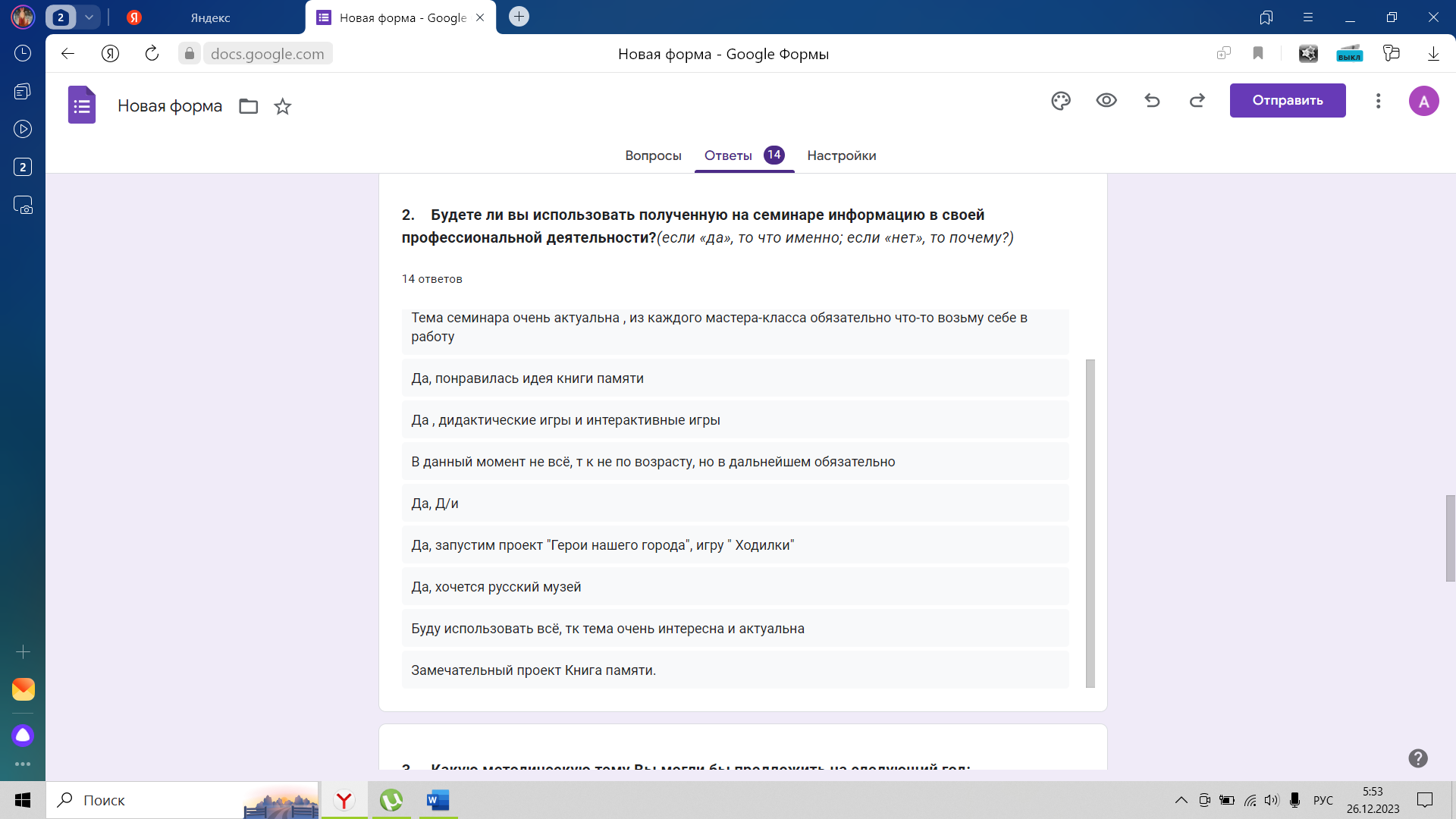 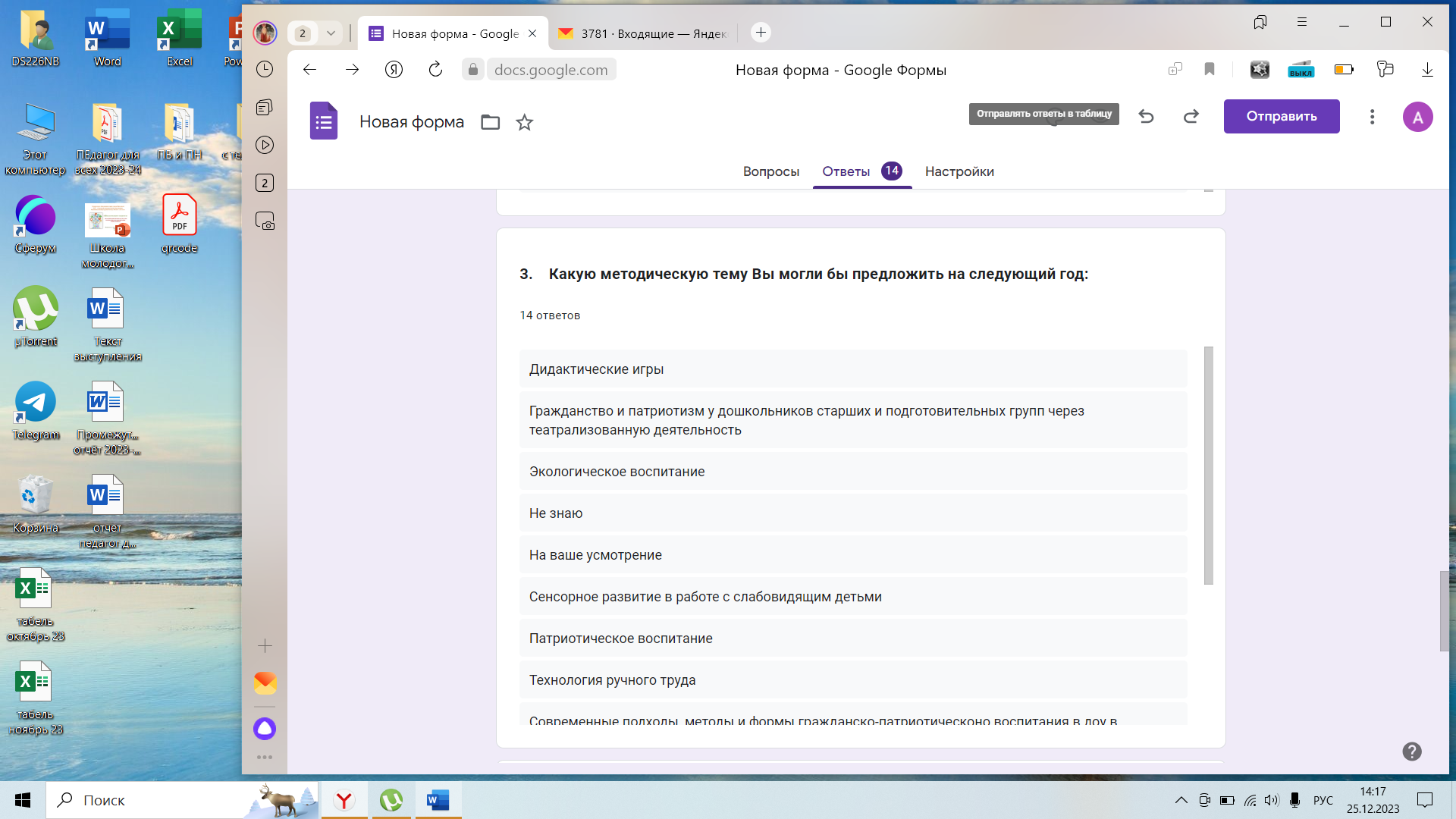 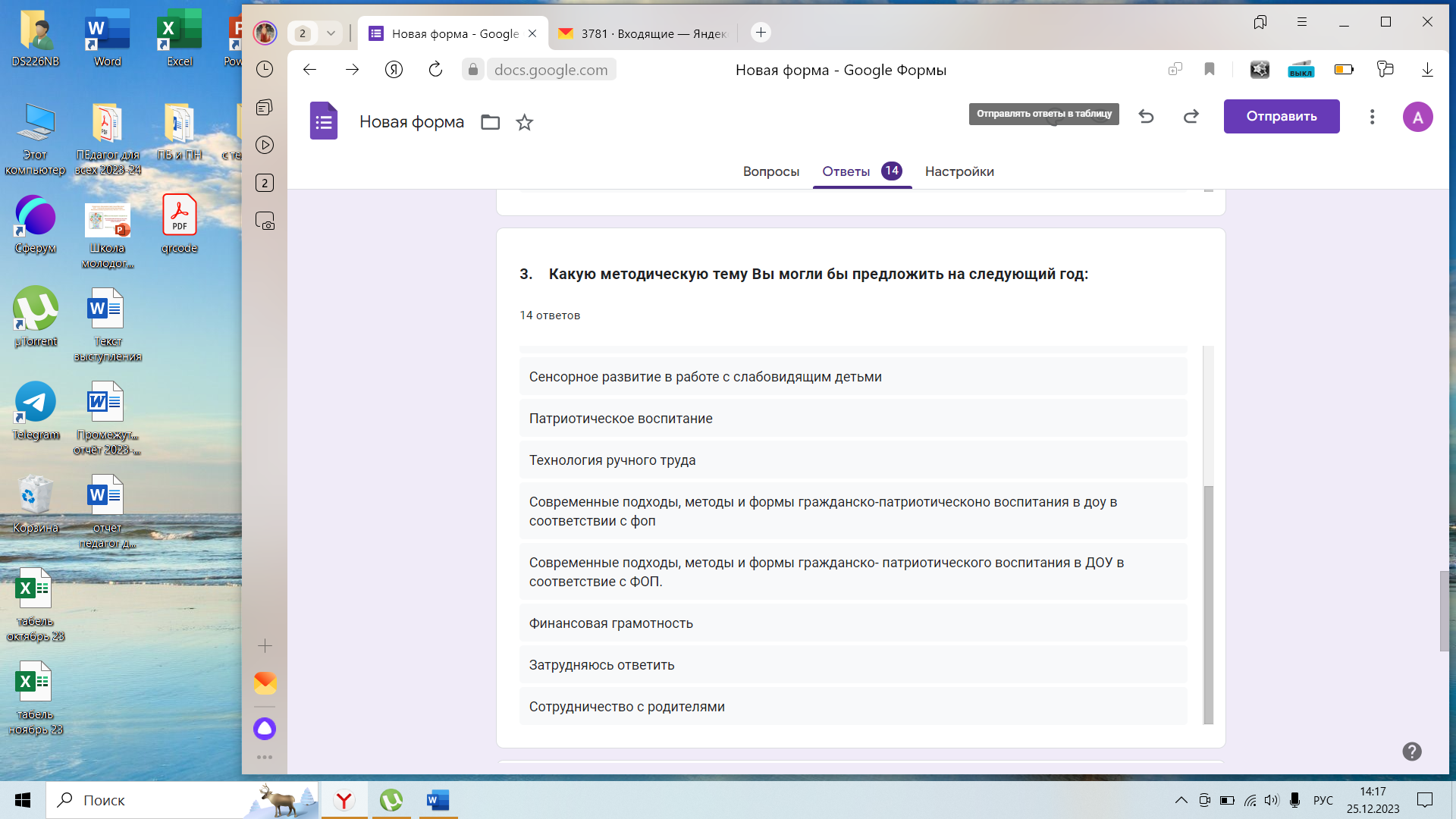 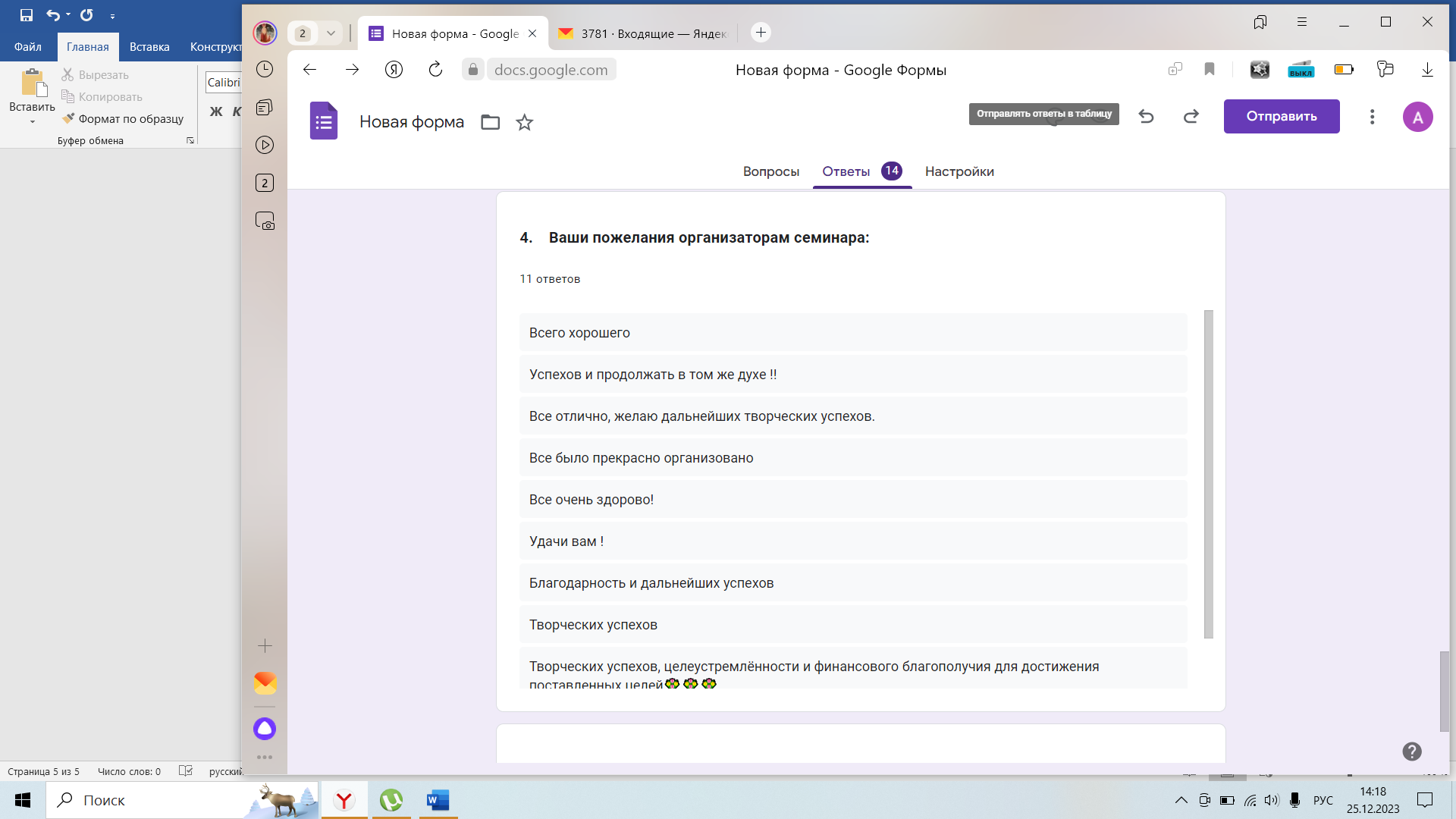 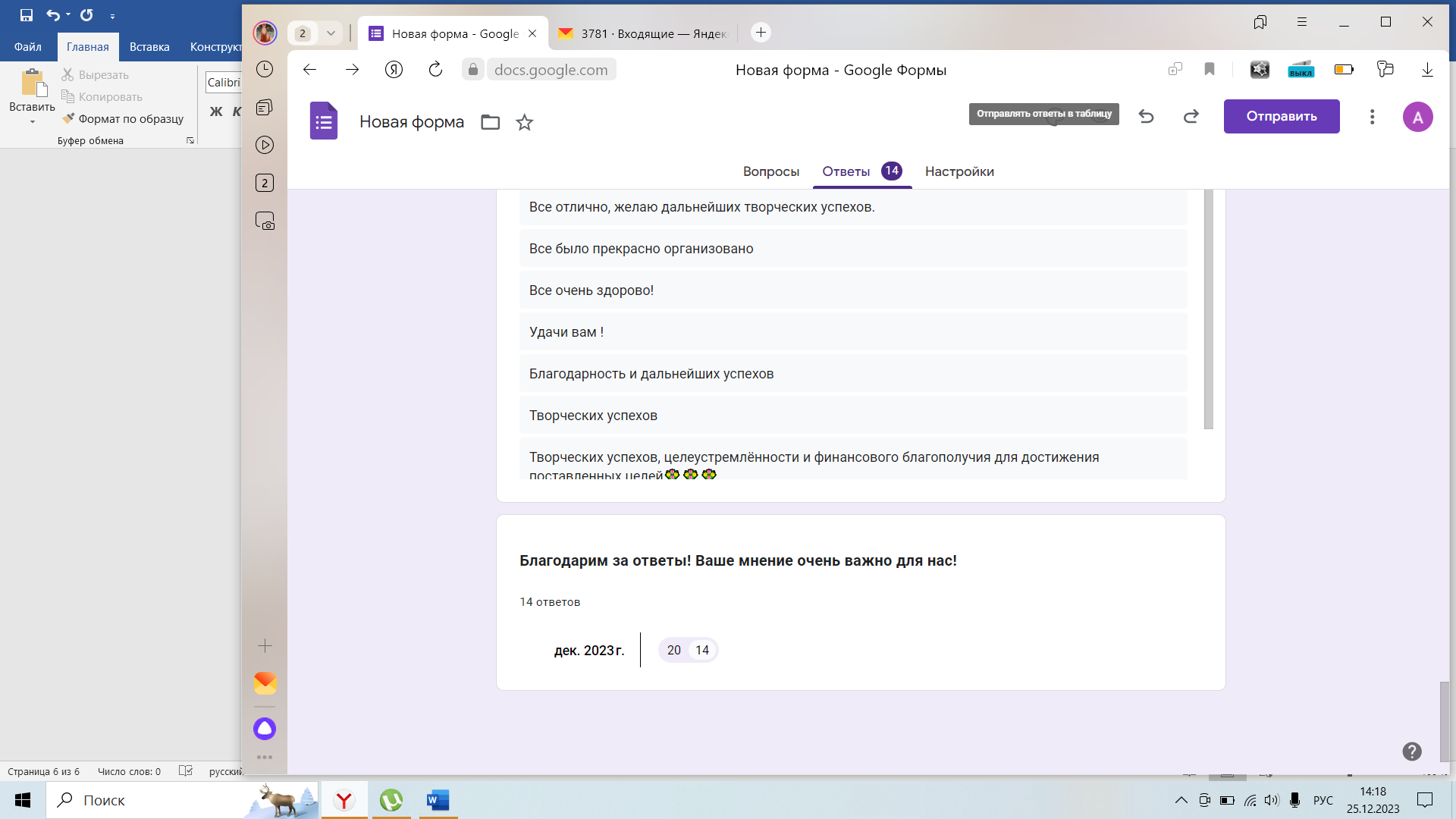 